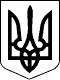 УКРАЇНАЖИТОМИРСЬКА ОБЛАСТЬНОВОГРАД-ВОЛИНСЬКА МІСЬКА РАДАМІСЬКИЙ ГОЛОВАРОЗПОРЯДЖЕННЯвід 29.07.2019  № 120Про  відрядження Керуючись пунктами 13, 19, 20 частини четвертої статті 42 Закону України „Про місцеве самоврядування в Україні“, враховуючи розпорядження міського голови від 28.03.2019 №144(к)  „Про розподіл обов’язків  між міським головою, секретарем міської ради, першим заступником міського голови, заступниками міського голови, заступником міського голови-начальником фінансового управління міської ради і керуючим справами  виконавчого комітету міської ради“: 1. Відбуваю 01.08.2019 з робочою поїздкою  до міста Житомира терміном на 1 день для участі у засіданні двадцять п’ятої (позачергової) сесії Житомирської обласної ради з водієм Горбаченком А.М.Підстава: розпорядження голови Житомирської обласної ради Ширми В.В. від 23.07.2019 №62.2. Виконання обов’язків міського голови на період мого відрядження покласти на першого заступника міського голови Колотова С.Ю.3. Відділу бухгалтерського обліку міської ради (Литвин С.В.) оплатити видатки, пов’язані з відрядженням, згідно з чинним законодавством.4. Контроль за виконанням цього розпорядження залишаю за собою.Міський голова		                                                                    В.Л.Весельський